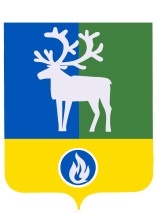 СЕЛЬСКОЕ ПОСЕЛЕНИЕ СОРУМБЕЛОЯРСКИЙ РАЙОН                   ХАНТЫ-МАНСИЙСКИЙ АВТОНОМНЫЙ ОКРУГ – ЮГРА АДМИНИСТРАЦИЯ СЕЛЬСКОГО ПОСЕЛЕНИЯ  СОРУМПОСТАНОВЛЕНИЕот  7 апреля 2021 года                                                                                                       № 15                    О внесении изменений в  приложение  к постановлению главы сельского поселения Сорум от 5 мая 2008  года № 9-аП о с т а н о в л я ю:1. Внести в приложение «Положение о размерах ежемесячных и иных дополнительных выплат и порядке их осуществления выборному должностному лицу местного самоуправления сельского поселения Сорум,  замещающему муниципальную должность на постоянной основе» к постановлению главы сельского поселения Сорум от 5 мая 2008  года № 9-а «Об утверждении Положения о  размерах  ежемесячных  и иных дополнительных выплат и  порядке  их осуществления   выборному должностному лицу местного самоуправления сельского поселения Сорум,  замещающему муниципальную должность на постоянной основе»  следующие изменения:1) в разделе 4 «Премии за выполнение особо важных и сложных заданий»:а) в пункте 4.1 слова «могут быть выплачены» заменить словом «выплачиваются»;б) пункт 4.2 изложить в следующей редакции:«4.2. Конкретный размер премии устанавливается распоряжением администрации сельского поселения Сорум.»;2) раздел 6.1 «Ежемесячная (персональная) выплата за сложность, напряженность и высокие достижения в работе» изложить в следующей редакции:«6.1. Ежемесячная (персональная) выплата за сложность, напряженность и высокие достижения в работе6.1.1. Лицу, замещающему муниципальную должность сельского поселения Сорум, устанавливается стимулирующая ежемесячная (персональная) выплата за сложность, напряженность и высокие достижения в работе в размере до 250 процентов от денежного вознаграждения.6.1.2. Конкретный размер ежемесячной (персональной) выплаты за сложность, напряженность и высокие достижения в работе устанавливается распоряжением администрации сельского поселения Сорум.»;3) абзац пятый пункта 6.2.1 раздела 6.2 «Премия по результатам работы за квартал» изложить в следующей редакции:«Конкретный размер премии устанавливается распоряжением администрации сельского поселения Сорум.»;4) пункт 7.5 раздела 7 «Премия по результатам работы за год» изложить в следующей редакции:«7.5 Конкретный размер премии устанавливается распоряжением администрации сельского поселения Сорум.»;5) пункт 9.1 раздела 9 «Материальная помощь» изложить в следующей редакции:«9.1. Лицу, замещающему муниципальную должность сельского поселения Сорум, в связи со смертью близких родственников (родители, муж (жена), дети) выплачивается материальная помощь в размере одного месячного фонда оплаты труда.».2. Опубликовать настоящее постановление в бюллетене «Официальный вестник сельского поселения Сорум».3. Настоящее постановление вступает в силу после его официального опубликования.4. Контроль за выполнением постановления возложить на заведующую сектором организационной деятельности администрации сельского поселения Сорум Сулимову И.А. и главного бухгалтера администрации сельского поселения Сорум Хабибуллину В.И.Глава сельского поселения                                                                                   М.М. Маковей